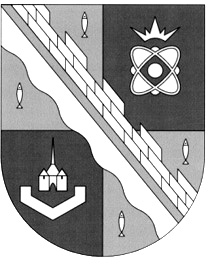 администрация МУНИЦИПАЛЬНОГО ОБРАЗОВАНИЯ                                        СОСНОВОБОРСКИЙ ГОРОДСКОЙ ОКРУГ  ЛЕНИНГРАДСКОЙ ОБЛАСТИпостановлениеот 05/02/2019 № 189О внесении изменений в постановление администрации Сосновоборского городского округа от 01.10.2013 № 2464«Об утверждении муниципальной программы «Стимулирование экономической активности малого и среднего предпринимательства в Сосновоборском городском округе до 2030 года»»В соответствии с протоколом Координационного совета по вопросам развития малого и среднего предпринимательства при Губернаторе Ленинградской области  от 13.11.2018 № 2, решением совета депутатов от 12.12.2018 № 214 «О бюджете Сосновоборского городского округа на 2019 год и на плановый период 2020 и 2021 годов», в целях реализации муниципальной программы «Стимулирование экономической активности малого и среднего предпринимательства в Сосновоборском городском округе до 2030 года»», администрация Сосновоборского городского округа п о с т а н о в л я е т:1. Внести изменения в постановление администрации Сосновоборского городского округа от 01.10.2013 № 2464 «Об утверждении муниципальной программы «Стимулирование экономической активности малого и среднего предпринимательства в Сосновоборском городском округе до 2030 года»» (с изменениями от 10.12.2018 № 2634):1.1. Изложить в новой редакции разделы Паспорта муниципальной программы «Стимулирование экономической активности малого и среднего предпринимательства в Сосновоборском городском округе до 2030 года»:1.1.1. «Куратор муниципальной программы - первый заместитель главы администрации».1.1.2. «Объем бюджетных ассигнований муниципальной программы» и далее по тексту раздела муниципальной программы «Общая характеристика сферы реализации муниципальной программы»: «Общий объем ресурсного обеспечения реализации муниципальной программы составляет 42489,921 тыс. рублей*, в том числе (тыс. руб.):* - финансирование будет уточняться при дальнейшей разработке Программы.»1.2. Изложить в новой редакции раздел Паспорта «Объемы бюджетных ассигнований Подпрограммы» подпрограммы «Развитие и поддержка малого и среднего предпринимательства и потребительского рынка на территории Сосновоборского городского округа»:«Общий объем ресурсного обеспечения муниципальной Подпрограммы составляет 40104,471 тыс. рублей*, в том числе (тыс. руб.):* - финансирование будет уточняться при дальнейшей разработке Подпрограммы.»1.3. Внести изменения в раздел II «Состояние развития малого и среднего предпринимательства и потребительского рынка на территории Сосновоборского городского округа, итоги реализации ДМЦП и проблемы предпринимательства. Целевые ориентиры развития малого и среднего предпринимательства в Сосновоборском городском округе до 2030 года» «Общей характеристики Подпрограммы «Развитие и поддержка малого и среднего предпринимательства и потребительского рынка на территории Сосновоборского городского округа»»:1.3.1. Изложить в новой редакции подраздел «Целевые ориентиры развития малого и среднего предпринимательства в Сосновоборском городском округе»:«Целевые ориентиры развития малого и среднего предпринимательства в Сосновоборском городском округе определены Стратегией развития малого и среднего предпринимательства в Ленинградской области на период до 2030 года: …».1.3.2. После подраздела  «Целевые ориентиры развития малого и среднего предпринимательства в Сосновоборском городском округе» дополнить текст подразделом «Целевой показатель «Численность занятых в секторе малого и среднего предпринимательства, включая индивидуальных предпринимателей (тысяч человек)»:Целевой показатель «Численность занятых в секторе малого и среднего предпринимательства, включая индивидуальных предпринимателей (тысяч человек)» является показателем Национального проекта «Малое и среднее предпринимательство и поддержка индивидуальной предпринимательской инициативы». Целевой ориентир развития малого и среднего предпринимательства в Сосновоборском городском округе определен Правительством Ленинградской области до 2024 года:1.4. Изложить в новой редакции третий абзац раздела VI «Ресурсное обеспечение Подпрограммы» подпрограммы «Развитие и поддержка малого и среднего предпринимательства и потребительского рынка на территории Сосновоборского городского округа»:«Всего на реализацию комплекса подпрограммных мероприятий предусмотрено выделение средств местного бюджета в объеме 27017,674 тыс. рублей, средств областного бюджета – 9428,797 тыс. рублей, федерального бюджета – 3658,0 тыс. рублей. Объемы финансирования реализации Подпрограммы в дальнейшем будут уточняться.»1.5. Изложить в новой редакции раздел Паспорта «Объемы бюджетных ассигнований Подпрограммы» подпрограммы «Поддержка товаропроизводителей в сфере агропромышленного и рыбохозяйственного комплекса на территории Сосновоборского городского округа»:«Общий объем ресурсного обеспечения реализации Подпрограммы за счет средств местного бюджета составит 2385,45 тыс. рублей*, в том числе по годам (тыс. руб.):* - финансирование будет уточняться при дальнейшей разработке Подпрограммы.»1.6. Изложить в новой редакции второй абзац и таблицу № 6 раздела VI «Ресурсное обеспечение Подпрограммы» подпрограммы:«Источником финансирования мероприятий Подпрограммы являются средства местного бюджета в объеме 2385,45 тыс. руб., в том числе: Таблица № 61.7. Перечень основных мероприятий муниципальной программы «Стимулирование экономической активности малого и среднего предпринимательства в Сосновоборском городском округе до 2030 года» (Приложение 1 к муниципальной программе) изложить в новой редакции, согласно приложению к настоящему постановлению.1.8. Сводный отчет показателей развития малого и среднего предпринимательства на территории Сосновоборского городского округа Ленинградской области (Приложение 3 к Программе) продлить до 2030 года.2. Общему отделу администрации обнародовать настоящее постановление на электронном сайте городской газеты «Маяк».3. Отделу по связям с общественностью (пресс–центр) Комитета по общественной безопасности и информации разместить настоящее постановление на официальном сайте Сосновоборского городского округа.4. Настоящее постановление вступает в силу со дня официального обнародования.5. Контроль исполнения настоящего постановления возложить на первого заместителя главы администрации.Глава администрации Сосновоборского городского округа				                        М.В.ВоронковИсп. Булатова Т.Е. (ОЭР),☎ 6-28-49; ЛЕСОГЛАСОВАНО:Председатель финансово-контрольной комиссии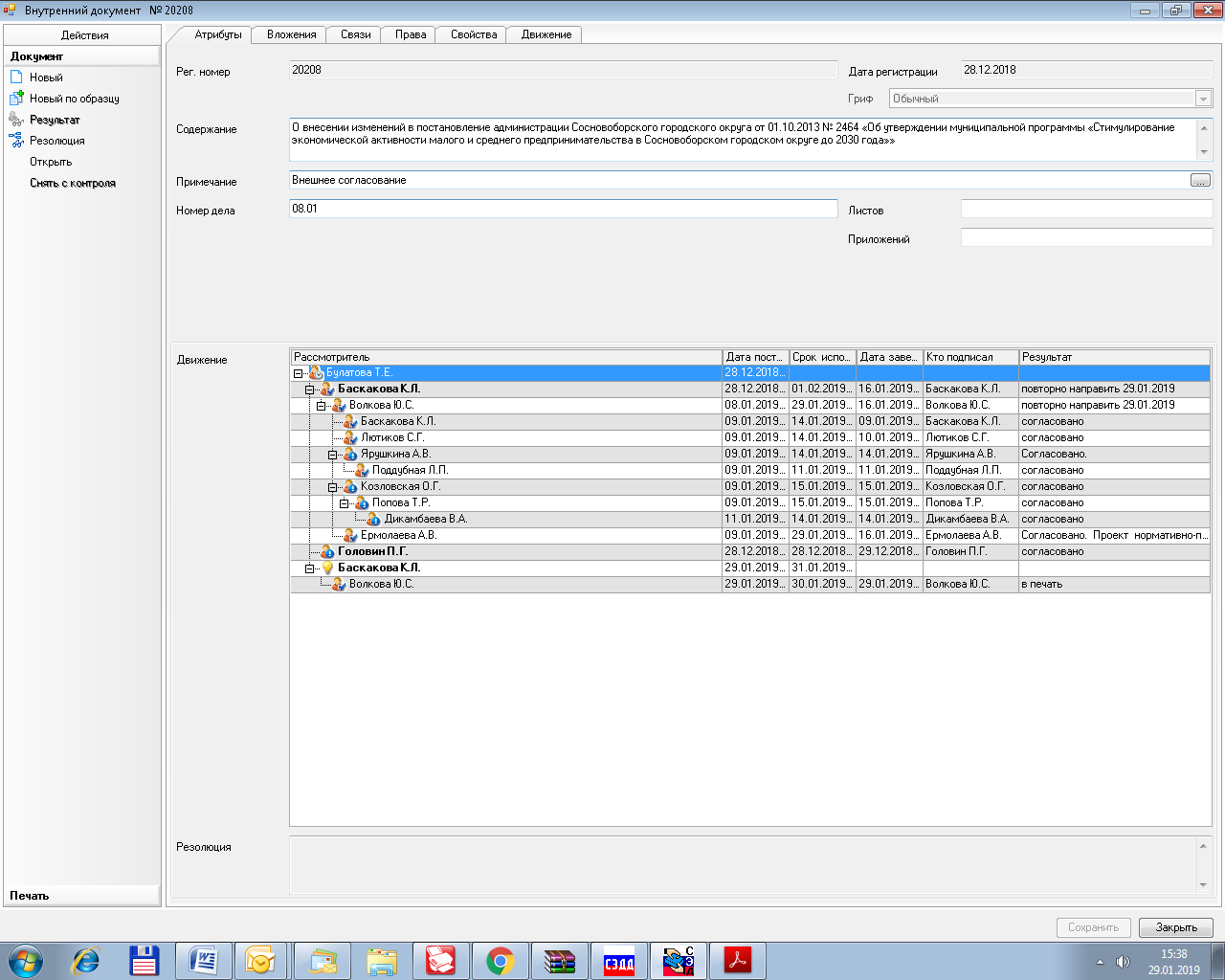 _______________ М.Н.Морозова14.01.2019Рассылка:Общий отдел, КФ, ЦБ,ОЭР, Пресс-центр,СМФПП, МАОУ ДО ЦИТ,МАУК «ГКЦ «Арт-Карусель»»,ФКК СД, Прокуратураутвержденпостановлением администрацииСосновоборского городского округаот 05/02/2019 № 189(Приложение)Приложение 1к ПрограммеПеречень основных мероприятиймуниципальной программы Сосновоборского городского округа«Стимулирование экономической активности малого и среднего предпринимательства в Сосновоборском городском округе до 2030 года»Местный бюджетОбластной бюджетФедеральный бюджетВСЕГО2014-2017 годы7432,4215812,0973658,016902,5182018 год1528,903865,50,02394,4032019 год1590,059867,70,02457,7592020 год1653,661*851,7**2505,361*2021 год1719,808*1031,8**2751,608*2022 год1719,808***1719,808*2023 год1719,808***1719,808*2024 год1719,808***1719,808*2025 год1719,808***1719,808*2026 год1719,808***1719,808*2027 год1719,808***1719,808*2028 год1719,808***1719,808*2029 год1719,808***1719,808*2030 год1719,808***1719,808*ВСЕГО29403,124*9428,797*3658,0*42489,921*Местный бюджетОбластной бюджетФедеральный бюджетВСЕГО2014-2017 годы6246,9715812,0973658,015717,0682018 год1528,903865,50,02394,4032019 год1490,059867,7*2357,7592020 год1553,661*851,7**2405,361*2021 год1619,808*1031,8**2651,608*2022 год1619,808***1619,808*2023 год1619,808***1619,808*2024 год1619,808***1619,808*2025 год1619,808***1619,808*2026 год1619,808***1619,808*2027 год1619,808***1619,808*2028 год1619,808***1619,808*2029 год1619,808***1619,808*2030 год1619,808***1619,808*ВСЕГО27017,674*9428,797*3658,0*40104,471*2018 год6,92019 год7,02020 год7,12021 год7,42022 год7,72023 год8,02024 год8,2».Местный бюджетОбластной бюджетФедеральный бюджетВСЕГО2014-2017 годы1185,450,000,001185,452018 год00,000,000,0000,002019 год100,000**100,002020 год100,00***100,00*2021 год100,00***100,00*2022 год100,00***100,00*2023 год100,00***100,00*2024 год100,00***100,00*2025 год100,00***100,00*2026 год100,00***100,00*2027 год100,00***100,00*2028 год100,00***100,00*2029 год100,00***100,00*2030 год100,00***100,00*ВСЕГО2385,45*0,00*0,00*2385,45*Наименование субсидии2014-2017 годы2018 год2019 год2020 год2021 год2022 год2023 год2024 год2025 год2026 год2027 год2028 год2029 год2030 годСубсидия на компенсацию части затрат на развитие производственной материально-технической базы субъектов хозяйственной деятельности в сфере АПК округа, тыс. руб.10200808080808080808080808080Субсидия на компенсацию части затрат на участие в ярмарочных, выставочных мероприятиях субъектов хозяйственной деятельности в сфере АПК округа, тыс. руб.165,450202020202020202020202020Всего, тыс. руб.1185,450100100100100100100100100100100100100»№ п/пНаименование подпрограмм, основных мероприятий, ведомственных целевых программОтветст-венные за реализа-циюГРБС (наиме-нование)Годы реали-зацииФакт,тыс. руб.  План финансирования, тыс. руб.  План финансирования, тыс. руб.  План финансирования, тыс. руб.  План финансирования, тыс. руб.  План финансирования, тыс. руб.  План финансирования, тыс. руб.  План финансирования, тыс. руб.  План финансирования, тыс. руб.  План финансирования, тыс. руб.  План финансирования, тыс. руб.  План финансирования, тыс. руб.  План финансирования, тыс. руб.  План финансирования, тыс. руб.  План финансирования, тыс. руб. № п/пНаименование подпрограмм, основных мероприятий, ведомственных целевых программОтветст-венные за реализа-циюГРБС (наиме-нование)Годы реали-зацииИсточник финанси-рования 2014-2017 годы 2018 год 2019 год 2020 год 2021 год 2022 год 2023 год 2024 год 2025 год 2026 год 2027 год 2028 год 2029 год 2030 год ИТОГО ВСЕГО по муниципальной программеОЭРАдмини-страция2014-2030Федеральный бюджет3 658,00-------------3 658,00ВСЕГО по муниципальной программеОЭРАдмини-страция2014-2030Областной бюджет5 812,097865,50867,70851,701 031,80---------9 428,797ВСЕГО по муниципальной программеОЭРАдмини-страция2014-2030Местный бюджет7 432,4211 528,9031 590,0591 653,6611 719,8081 719,8081 719,8081 719,8081 719,8081 719,8081 719,8081 719,8081 719,8081 719,80829 403,124ВСЕГО по муниципальной программеОЭРАдмини-страция2014-2030ВСЕГО по муниципальной программеОЭРАдмини-страция2014-2030ИТОГО16 902,5182 394,4032 457,7592 505,3612 751,6081 719,8081 719,8081 719,8081 719,8081 719,8081 719,8081 719,8081 719,8081 719,80842 489,9211Подпрограмма 1.ОЭРАдмини-страция2014-2030Федеральный бюджет3 658,00-------------3 658,001«Развитие и поддержка малого и среднего предпринимательства и потребительского рынка на территории Сосновоборского городского округа»ОЭРАдмини-страция2014-2030Областной бюджет5 812,097865,50867,70851,701 031,80---------9 428,7971«Развитие и поддержка малого и среднего предпринимательства и потребительского рынка на территории Сосновоборского городского округа»ОЭРАдмини-страция2014-2030Местный бюджет6 246,9711 528,9031490,0591 553,6611 619,8081 619,8081 619,8081 619,8081 619,8081 619,8081 619,8081 619,8081 619,8081 619,80827 017,6741«Развитие и поддержка малого и среднего предпринимательства и потребительского рынка на территории Сосновоборского городского округа»ОЭРАдмини-страция2014-2030ИТОГО15 717,0682 394,4032 357,7592 405,3612 651,6081 619,8081 619,8081 619,8081 619,8081 619,8081 619,8081 619,8081 619,8081 619,80840 104,4711.1.Содействие в доступе к материальным (имущественным) и финансовым (областным и местным бюджетам) ресурсам субъектов малого и среднего предпринимательства и объектов инфраструктуры поддержки предпринимательстваОЭРФедеральный бюджет3 658,00-------------3 658,001.1.Содействие в доступе к материальным (имущественным) и финансовым (областным и местным бюджетам) ресурсам субъектов малого и среднего предпринимательства и объектов инфраструктуры поддержки предпринимательстваОЭРОбластной бюджет4 543,00781,90785,70769,70949,80---------7830,101.1.Содействие в доступе к материальным (имущественным) и финансовым (областным и местным бюджетам) ресурсам субъектов малого и среднего предпринимательства и объектов инфраструктуры поддержки предпринимательстваОЭРМестный бюджет3 516,42662,70718,859760,661826,808826,808826,808826,808826,808826,808826,808826,808826,808826,80813926,721.1.Содействие в доступе к материальным (имущественным) и финансовым (областным и местным бюджетам) ресурсам субъектов малого и среднего предпринимательства и объектов инфраструктуры поддержки предпринимательстваОЭРИТОГО11 717,421 444,601504,5591530,3611776,608826,808826,808826,808826,808826,808826,808826,808826,808826,80825414,821.2.Обеспечение консультационной, организационно-методической и информационной поддержки начинающих предпринимателей и субъектов малого предпринимательстваОЭРОбластной бюджет932,60-------- - - - - - 932,601.2.Обеспечение консультационной, организационно-методической и информационной поддержки начинающих предпринимателей и субъектов малого предпринимательстваОЭРМестный бюджет1 165,20379,00280,00280,00280,00280,00280,00280,00280,00280,00280,00280,00280,00280,004904,201.2.Обеспечение консультационной, организационно-методической и информационной поддержки начинающих предпринимателей и субъектов малого предпринимательстваОЭРИТОГО2 097,80379,00280,00280,00280,00280,00280,00280,00280,00280,00280,00280,00280,00280,005836,801.3.Поддержка молодежного предпринимательстваОЭРМестный бюджет166,30134,20128,20150,00150,00150,00150,00150,00150,00150,00150,00150,00150,00150,002078,701.4.Развитие малого и среднего предпринимательства в сфере культуры (творческие индустрии)ОЭРМестный бюджет634,06143,00143,00143,00143,00143,00143,00143,00143,00143,00143,00143,00143,00143,002 493,061.5.Содействие росту конкурентоспособности и продвижению продукции субъектов малого предпринимательства на рынки товаров и услугОЭР---------------1.6.Содействие в устранении административных барьеров и препятствий, сдерживающих развитие предпринимательстваОЭР---------------1.7.Оказание информационно-консультационных услуг по защите прав потребителейОЭРОбластной бюджет336,5083,6082,0082,0082,00---------666,101.7.Оказание информационно-консультационных услуг по защите прав потребителейОЭРМестный бюджет25,0010,0020,0020,0020,0020,0020,0020,0020,0020,0020,0020,0020,0020,00275,001.7.Оказание информационно-консультационных услуг по защите прав потребителейОЭРИТОГО 361,5093,60102,00102,00102,0020,0020,0020,0020,0020,0020,0020,0020,0020,00941,101.8.Обеспечение мероприятий статистической информацией ПетростатаОЭРМестный бюджет740,00200,00200,00200,00200,00200,00200,00200,00200,00200,00200,00200,00200,00200,003 340,001.9.Нормативно-правовое обеспечение ПодпрограммыОЭР--- ------------2Подпрограмма 2.ОЭРАдмини-страция2014-2030Местный бюджет, ИТОГО1 185,450,00100,00100,00100,00100,00100,00100,00100,00100,00100,00100,00100,00100,002385,452«Поддержка товаропроизводителей в сфере агропромышленного и рыбохозяйственного комплекса на территории Сосновоборского городского округа»ОЭРАдмини-страция2014-2030Местный бюджет, ИТОГО1 185,450,00100,00100,00100,00100,00100,00100,00100,00100,00100,00100,00100,00100,002385,452.1.Субсидия на компенсацию части затрат на развитие производственной материально-технической базы субъектов хозяйственной деятельности в сфере АПК округаОЭРМестный бюджет1 020,000,0080,0080,0080,0080,0080,0080,0080,0080,0080,0080,0080,0080,001980,002.2.Субсидия на компенсацию части затрат на участие в ярмарочных, выставочных мероприятиях субъектов хозяйственной деятельности в сфере АПК округаОЭРМестный бюджет165,4500,0020,0020,0020,0020,0020,0020,0020,0020,0020,0020,0020,0020,00405,452.3.Оказание содействия в рамках статьи 19 Федерального закона от 26.07.2006 № 135-ФЗ «О защите конкуренции» предприятиям агропромышленного комплекса, расположенным на территории округа, в получении дополнительных площадей, в том числе нежилых помещений в порядке преференций и земельных участков, для организации производства и реализации собственной продукции ОЭР---------------